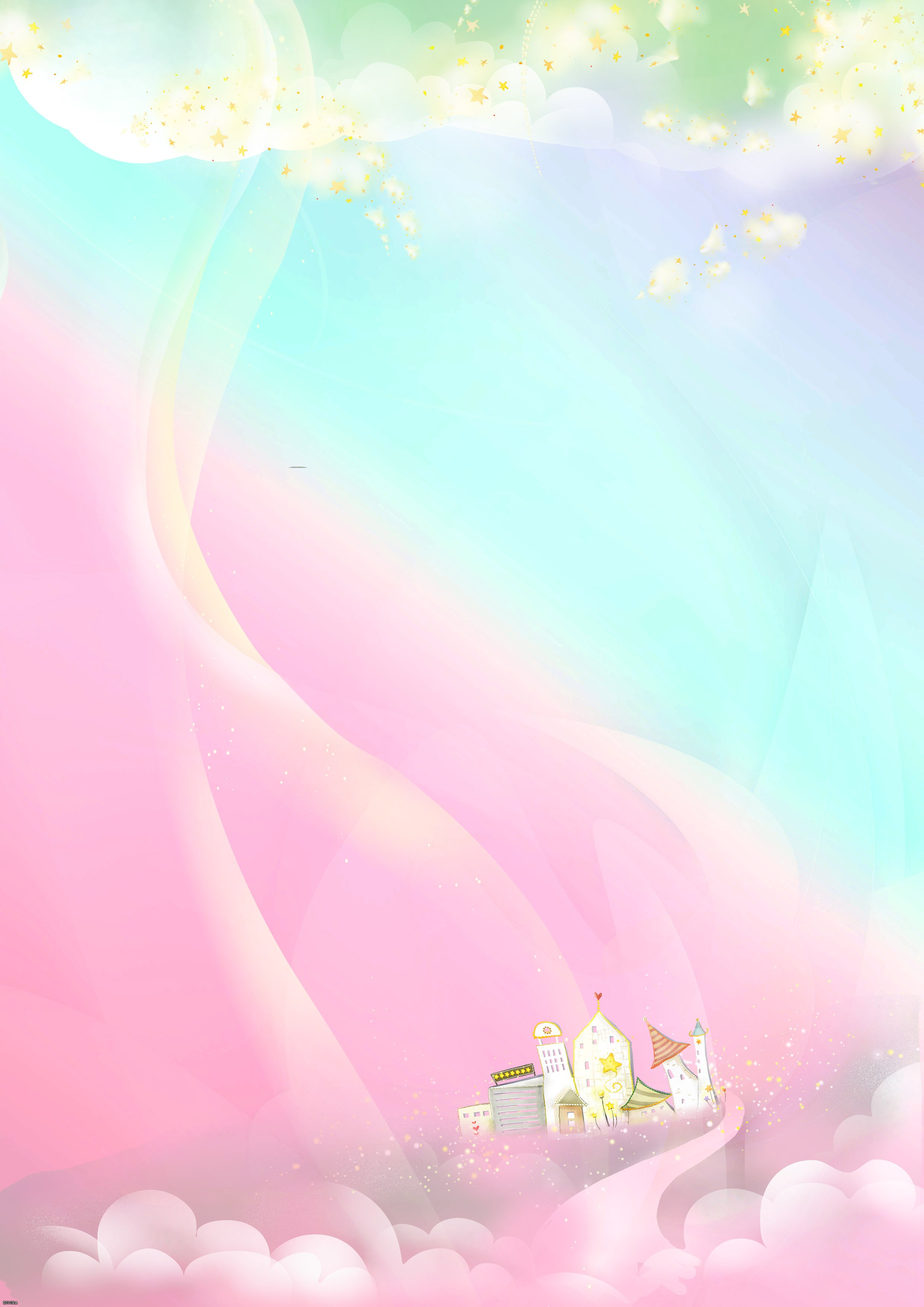 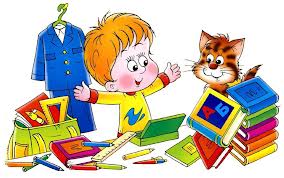 Требования к поступающим в первый класс детям на сегодняшний день возросли. Программа обучения, которая должна быть усвоена через чтение и письмо, усложнена и насыщена разнообразным материалом. По оценкам психологов, на успеваемость влияют более 200 факторов, но одним из главных являются трудности в овладении навыком чтения и письма. Практика сотрудничества с учителями начальных классов и школьными учителями-логопедами показывает, что особенно сложно приходится младшим школьникам, которые в дошкольном возрасте посещали группы компенсирующей направленности для детей с нарушениями речи. Овладение письмом является напряженной и не всегда успешной работой, которая часто требует коррекции. Наличие стойких ошибок на письме и при чтении, обусловленных разными причинами, позволяет говорить о дисграфии.  В ОСНОВЕ ОПТИЧЕСКОЙ ДИСГРАФИИ ЛЕЖИТ НЕДОСТАТОЧНАЯ СФОРМИРОВАННОСТЬ ЗРИТЕЛЬНО-ПРОСТРАНТСВЕННЫХ ПРЕДСТАВЛЕНИЙ И ЗРИТЕЛЬНОГО АНАЛИЗА И СИНТЕЗАОшибки на письме при несформированности оптико-пространственных функций выражаются в следующем: недописывание элементов букв;добавление лишних элементов;пропуски элементов, особенно при соединении букв, включающих одинаковый элемент;зеркальное написание букв;замены букв по глухости – звонкости;пропуски, перестановки букв, слогов;слитное написание слов с предлогами.В ходе коррекционной работы с детьми группы компенсирующей направленности для детей с нарушениями речи, мы решаем коррекционные задачи, направленные на развитие сенсорной сферы ребенка, которая включает:Развитие зрительной памяти, восприятия и узнавания предметов:- узнавание изображений реальных предметов и их контуров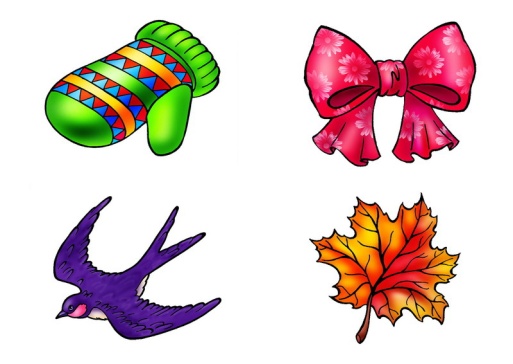 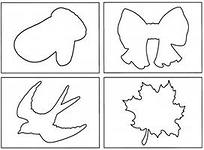 - формирование зрительного слежения- узнавание зачеркнутых изображений- узнавание наложенных изображений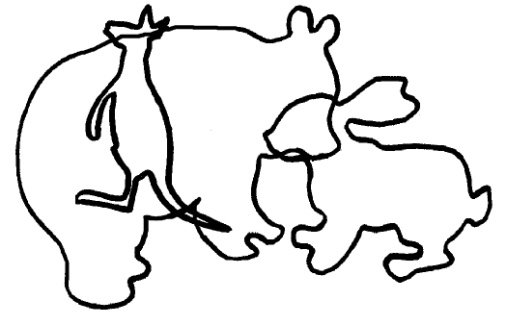 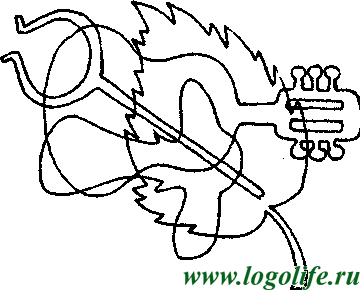 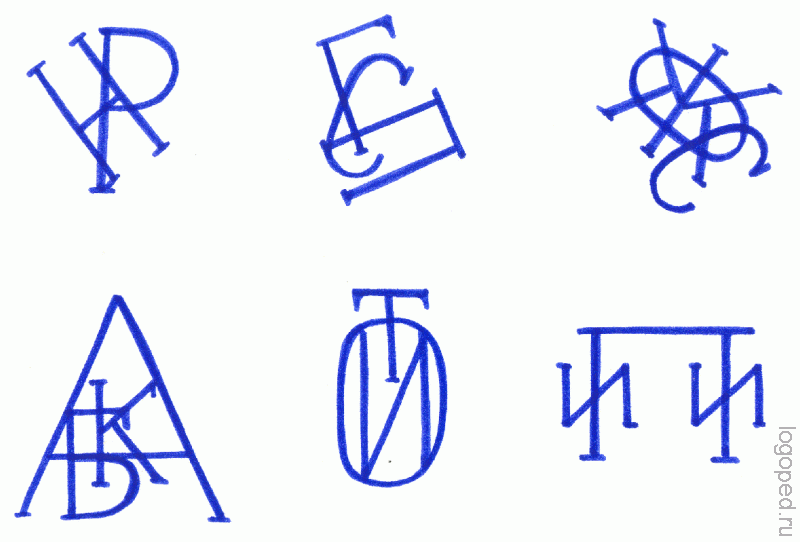 - узнавание недорисованных изображений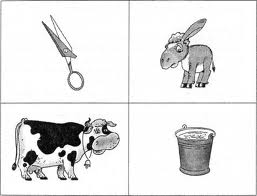 Развитие пространственных представлений:- ориентировка в схеме собственного тела- пространственные признаки предметов (форма, величина)- пространственные отношения между предметами (справа, слева, сверху, снизу, над, под и т.д.)- направления в пространстве (налево, направо, назад, вверх, вниз)- ориентировка в пространстве листа.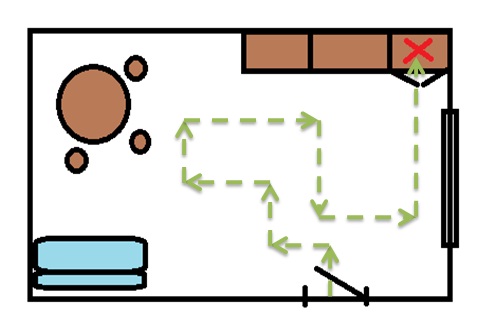 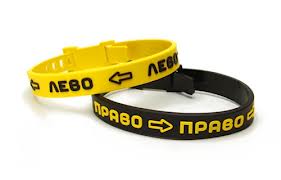 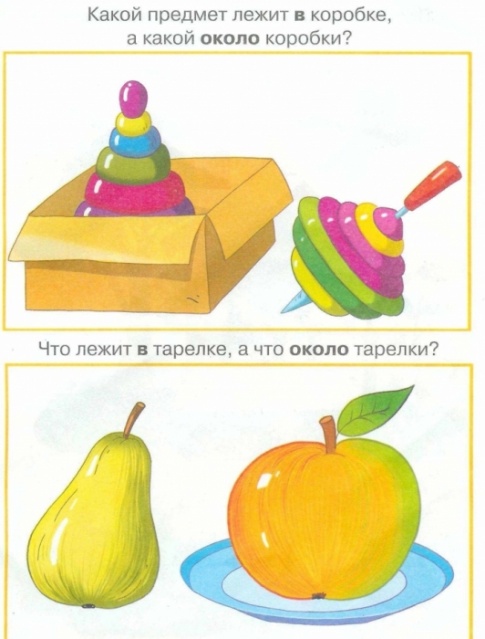 Развитие зрительно-моторных координаций:- совершенствование движений ведущей руки- простые графичекие диктанты- сложные графические диктанты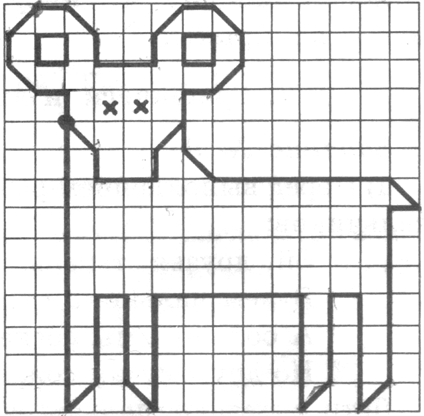 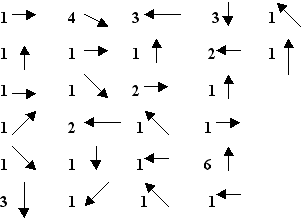 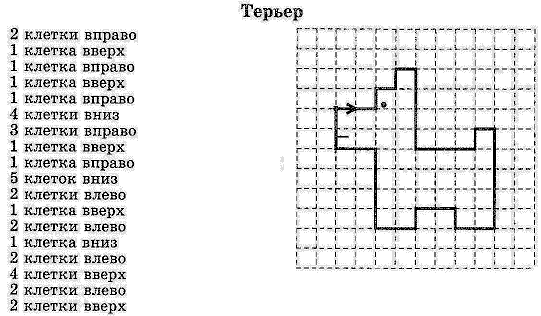 Развитие буквенного гнозиса:- развитие восприятия цвета букв- развитие восприятия формы, размера и величины предметов и букв- дифференциация расположения элементов букв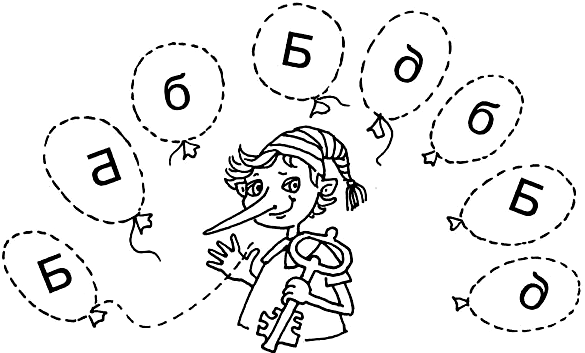 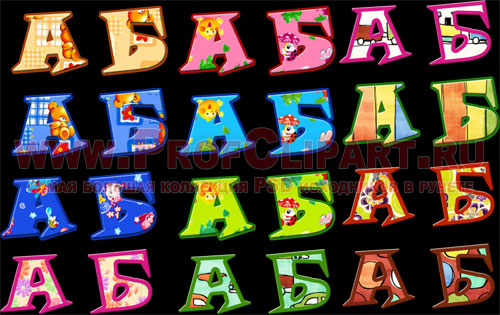 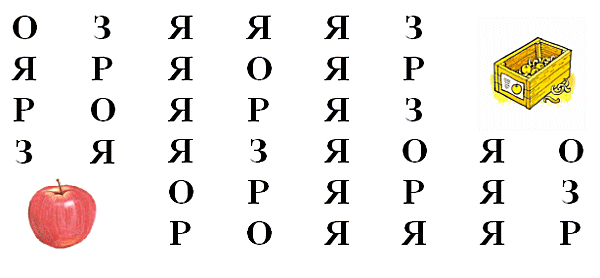 Целенаправленная работа обеспечивает успешность ребенка в предстоящем школьном обучении. Задачей педагогов и родителей является создание условий для развития личности ребенка. Желаем вам успешных занятий  с ребенком, пусть они подарят ему  ивам много радотсей совместного познания и поиска, удовлетоврение от успехов и расширения кругозора. Наберитесь терпения и любви.ПУСТЬ ВАМ СОПУТСТВУЕТ ТВОРЧЕСКИЙ НАКАЛ, И ВАШИ УСИЛИЯ ПРИНЕСУТ ЗАМЕТНЫЕ ПЛОДЫ В РАЗВИТИИ ВАШЕГО РЕБЕНКА!